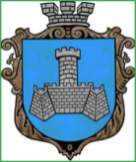 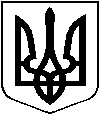 У К Р А Ї Н Ам. Хмільник  Вінницької  областіР О З П О Р Я Д Ж Е Н Н Я М І С Ь К О Г О    Г О Л О В И   03. 03. 2020 року                                                                                                          № 91-рПро організацію весняної акції з благоустрою та санітарної очистки території населених пунктів Хмільницької міської об’єднаної територіальної громади        Відповідно до Закону України «Про благоустрій населених пунктів» з метою поліпшення санітарного та естетичного стану територій населених пунктів Хмільницької міської ОТГ після зимового періоду експлуатації, покращення благоустрою та озеленення території, керуючись ст. 42, 59 Закону України «Про місцеве самоврядування в Україні»: 1. Провести з березня по квітень 2020 року весняну акцію з благоустрою та санітарної очистки території  міста Хмільника та села Соколова, в ході якої виконати роботи з впорядкування власних і закріплених територій, облаштування криниць, висаджування дерев, кущів, квітів та багаторічних трав, розбивки клумб, впорядкування місць захоронень та братських могил, пам’ятників та меморіальних знаків, ліквідації стихійних сміттєзвалищ.2.	Провести прибирання території населених пунктів Хмільницької міської об’єднаної територіальної громади  26 березня 2020 року - в рамках щорічної весняної акції з благоустрою та санітарної очистки території міста Хмільника та с. Соколова.3.	Передбачити  рубрику  тематичні сюжети у засобах масової інформації про проведення щорічної всеукраїнської весняної акції з благоустрою та санітарної очистки території . 4.   Створити комісію з координації робіт в період весняної акції з благоустрою та санітарної очистки території населених пунктів Хмільницької міської об’єднаної територіальної громади згідно додатку 1 до Розпорядження міського голови.5.  Засідання комісії проводити щовівторка о 10.00 год. до 28 квітня 2020 року.6.	Затвердити заходи по благоустрою та санітарній очистці територій населених пунктів Хмільницької міської об’єднаної територіальної громади згідно додатку 2 до Розпорядження міського голови.7.	Рекомендувати керівникам служб, установ, організацій та підприємств населених пунктів Хмільницької міської об’єднаної територіальної громади незалежно від форм власності та відомчого підпорядкування з настанням сприятливих погодних умов розпочати виконання робіт з озеленення, впорядкування та благоустрою власних та прилеглих територій:7.1.	В період проведення весняної акції з благоустрою та санітарній очистці населених пунктів Хмільницької міської об’єднаної територіальної громади, залучити до виконання заходів по благоустрою та санітарній очистці населених пунктів Хмільницької міської об’єднаної територіальної громади працівників підприємств, установ та  організацій, жителів населених пунктів Хмільницької міської об’єднаної територіальної громади.7.2.	Рекомендувати КП «Хмільниккомунсервіс» (Полонському С.Б.) безкоштовно проводити прийняття та утилізацію сміття на міському сміттєзвалищі від населення населених пунктів Хмільницької міської об’єднаної територіальної громади протягом проведення весняної акції з благоустрою.7.3.	Управлінню освіти міської ради (Коведі Г.І.), директору ДНЗ професійний ліцей  сфери послуг (Коломійцю М.П.), директору ДПТНЗ «Хмільницький» аграрний центр ПТО (Дем’янюку А.Я.) провести в період з  березня по  квітень акцію «Посади дерево та збережи його» та провести просвітницькі заходи щодо популяризації благоустрою та охорони навколишнього середовища території населених пунктів Хмільницької міської об’єднаної територіальної громади за участю працівників культурно – освітніх закладів, а саме: виставки, круглі столи та інше.8.	Закріпити працівників виконавчих органів міської ради за вулицями населених пунктів Хмільницької міської об’єднаної територіальної громади згідно додатку 3 до Розпорядження.9.	Відповідальним, зазначеним в додатку 3 до Розпорядження міського голови, що п’ятниці інформувати  голову комісії про проведену роботу.            10. Вважати таким, що втратило чинність розпорядження міського голови від 06.02.2019 р. №45-р «Про організацію весняної акції з благоустрою та санітарної очистки населених пунктів Хмільницької міської об’єднаної територіальної громади»	11. Загальному відділу міської ради (Прокопович О.Д.) у документах постійного зберігання зазначити факт та підставу втрати чинності розпорядження міського голови зазначеного у п. 10 цього розпорядження.            12. Контроль за виконанням цього розпорядження покласти на заступника міського голови з питань діяльності виконавчих органів міської ради Загіку В.М.        Міський голова                                                                            С.Б. РедчикС.П. МаташВ.М. ЗагікаА.В. СташкоН.А. БуликоваІ.Г. СташокГ.І. Коведа